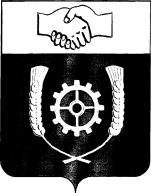        РОССИЙСКАЯ ФЕДЕРАЦИЯ                                                АДМИНИСТРАЦИЯ            МУНИЦИПАЛЬНОГО РАЙОНА                   КЛЯВЛИНСКИЙ	           Самарской области              ПОСТАНОВЛЕНИЕ            11.10.2021  №417 О внесении изменений в постановление администрации муниципального района Клявлинский Самарской области от 16.12.2020 г. № 542 «О дальнейших мерах по обеспечению санитарно-эпидемиологического благополучия населения в связи с распространением новой коронавирусной инфекции (COVID-19) на территории муниципального района Клявлинский Самарской области»В соответствии с подпунктом "б" пункта 6 статьи 4.1 и статьей 11 Федерального закона "О защите населения и территорий от чрезвычайных ситуаций природного и техногенного характера" в целях минимизации риска распространения новой коронавирусной инфекции (COVID-19) на территории муниципального района Клявлинский Самарской области, постановлением Губернатора Самарской области от 11.10.2021 г. №241 «О внесении изменений в постановление Губернатора Самарской области от 16 декабря 2020 года № 365 "О дальнейших мерах по обеспечению санитарно-эпидемиологического благополучия населения в связи с распространением новой коронавирусной инфекции (COVID-19) на территории Самарской области" Администрация муниципального района Клявлинский ПОСТАНОВЛЯЕТ:1. Внести в постановление администрации муниципального района Клявлинский Самарской области от 16.12.2020 г. № 542 «О дальнейших мерах по обеспечению санитарно-эпидемиологического благополучия населения в связи с распространением новой коронавирусной инфекции (COVID-19) на территории муниципального района Клявлинский Самарской области» (далее – постановление) следующие изменения : в пункте 2.12:в подпункте 6 слова «с 21:00 до 6:00 по местному времени» исключить;подпункт 7 признать утратившим силу;пункт 3 дополнить подпунктом 17 следующего содержания :  «17) работу фуд-кортов в торговых центрах (при условии выполнения требований, предусмотренных пунктом 3.1.2. настоящего постановления).»;пункт 3.1. дополнить абзацем следующего содержания : «проведение муниципальных физкультурных соревнований среди несовершеннолетних лиц»;дополнить пунктом 3.1.2 следующего содержания : «3.1.2. С 15 октября 2021 года совершеннолетние граждане допускаются к посещению фуд-кортов с общей посадкой для посетителей (без выделенных зон ресторанов) в торговых центрах при предъявлении документа, удостоверяющего личность, и оригинала (QR-кода с единого портала государственных услуг) одного из следующих документов : сертификат профилактической прививки от COVID-19;сведения о перенесенном заболевании COVID-19.»;дополнить пунктом 3.3 следующего содержания : «3.3. Оперативному штабу муниципального района Клявлинский  по предупреждению завоза и распространения новой коронавирусной инфекции (COVID-19) исходя из санитарно-эпидемиологической обстановки и особенностей распространения новой коронавирусной инфекции (COVID-19) на территории муниципального образования принимать решения о приостановлении предоставления несовершеннолетним гражданам услуг организациями физической культуры и спорта, индивидуальными предпринимателями и иными организациями, деятельность которых связана с предоставлением услуг в сфере физической культуры и спорта.МАУ «Межпоселенческий центр культуры, молодежной политики и спорта» муниципального района Клявлинский Самарской области в случае принятия решений, указанных в абзаце первом настоящего пункта, обеспечить их реализацию.».2. Контроль за выполнением настоящего постановления оставляю за собой.3. Опубликовать настоящее постановление в районной газете «Знамя Родины» и разместить его на официальном сайте администрации муниципального района Клявлинский в информационно-телекоммуникационной сети Интернет.4. Настоящее постановление вступает в силу со дня его официального опубликования и распространяется на правоотношения, возникшие с 11.10.2021 г.Князева Г.В.       Глава муниципального        района Клявлинский         И.Н.Соловьев 